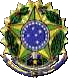 UNIVERSIDADE FEDERAL DO VALE DO SÃO FRANCISCO – UNIVASF PRÓ-REITORIA DE EXTENSÃO – PROEXAv. José de Sá Maniçoba, s/n – Centro – Petrolina, PE, CEP 56304-917 Telefone/Fax (87) 2101-6773 – e-mail: proex@univasf.edu.brTERMO DE RESPONSABILIDADEEu,     , lotado no setor       , supervisor do(a) aluno(a)      , do curso de graduação      , vinculado ao Programa de Estagiários internos da UNIVASF, assino o presente Termo de Responsabilidade, tendo em vista as condições abaixo mencionadas:Observar as disposições estabelecidas no termo de compromisso;Enviar a freqüência com assinatura do supervisor para a PROGEPE -  Pró-Reitoria de Gestão de Pessoas, até o 5º dia útil do mês subsequente, sob pena de cancelamento da bolsa estágio;Informar à Secretaria de Gestão de Pessoas e à Pró-Reitoria de Extensão:Desistência	do	estágio,	sob	pena	de	devolução	dos	valores recebidos indevidamente;O deslocamento para outro setor e mudança de supervisor;Alteração cadastral;Datas do recesso do(a) estagiário(a).E para validade do que aqui se estabelece, assino este Termo de responsabilidade.Petrolina,	        de        	de 20      	.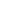 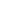 Supervisor(Assinatura sob carimbo pessoal e por extenso)Estudante Bolsista